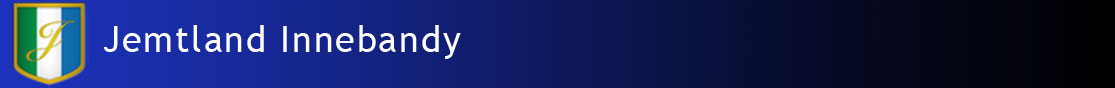 VERKSAMHETSPLAN 2018/2019Jemtland Innebandy bildades vid årsmöte 2009 utifrån ett namnbyte av föreningen IBC Östersund. Jemtland Innebandy har organisations nummer 802431-5908.Verksamhetsidé – JIB ska erbjuda en lättillgänglig aktivitet för alla samt verka för att utveckla intresset för innebandyn i länet.Vision – Länets ledande innebandyklubb byggd på glädje, sammanhållning och framtidstro.Föreningen bedriver innebandyverksamhet i Östersund för såväl pojkar och flickor och är Jämtlands största innebandyförening sett till antalet aktiva utövare. Under säsongen 2018/2019 kommer verksamheten bestå av:1 A-lag i Damer div 11 A-lag i Herrar div 11 Utvecklingslag Herrar div 21 Juniorlag i Herrar div 31 Juniorlag i Damer div 21 Pojklag i Pantamera Västernorrland div 21 Flicklag i Pantamera Västernorrland div 31 Pojklag i Pantamera J/H div 11 Pojklag i Pantamera J/H div 22 Pojklag i Pantamera J/H div 31 Pojklag i J/H Ungdom div 41 Flicklag i J/H Ungdom div 51 Pojklag i J/H Ungdom div 52 Pojklag i J/H Ungdom div 61 Träningsgrupp Flickor f. 2009-20111 Träningsgrupp Pojkar f. 20112 Oldboys träningsgrupper1 Oldgirls träningsgrupp1 Damer integrationsgruppUnder det gångna året växte föreningen ganska kraftigt. Den stora positiva förändringen var att föreningen lyckades få igång ett Damlag som gör att föreningen nu har möjlighet att erbjuda innebandy för både killar och tjejer i alla åldrar oavsett ambitionsnivå. Herrlaget som vann div2 förra året ska denna säsong spela i div1, det blir en härlig utmaning att ta sig an för spelarna och även för den nya tränarkonstellationen Andreas Johansson/Andreas Kågeman. Damlaget kommer under ledning av Gunnar Palm med hjälp från Kalle Thyselius spela i div 1 där man nu siktar mot att etablera sig som ett topplag. Juniorlaget för killar kommer denna säsong att fyllas på med spelarna från Pojkar 02-laget och spela i såväl den lokala utvecklingsserien (div3) som den regionala div 2 serien. Tränare för detta lag kommer i år vara Pär Malmrot/Patrik Cederberg. Juniorlaget för tjejer kommer spela i Västernorrlands Utvecklingsserie (div2). Tränare för tjejerna kommer även detta år vara Tomas Wallin/Johan Pettersson.   Alla spelare i föreningen informeras och de äldre skriver även under avtal att vara helt fria från användande av dopingpreparat. För samtliga gäller helt drogfria under träningar, matcher, cuper samt övriga samlingar inom föreningen.   	Föreningen kommer arrangera Östersundscupen för andra gången under hösten 2018. Cupen har nu flyttats fram till sista helgen på novemberlovet och det är föreningens ambition är att denna innebandycup ska bli ett stående inslag under novemberlovets sista helg och successivt växa till att bli en stark cup som genererar många tillresta lag från både Sverige och Norge.   Föreningen kommer under året fortsätta sitt samarbete med Astar om att lära nyanlända tjejer hur föreningslivet i Sverige fungerar samt vilken rolig sport innebandy är. Förhoppningen är att detta ska fortsätta att locka nya utövare till sporten samt en bättre integration för de tjejer som börjar träna innebandy. Föreningen har även tillsammans med Storsjögymnasiet arbetat fram en plan för hur ett lokalt innebandygymnasium ska bli verklighet i Östersund. Nu är det klart att Storsjögymnasiet till höstterminen 2018 erbjuder innebandy som en inriktning till sitt gymnasieval, vilket flera killar och tjejer från föreningen nappat på. Förhoppningen är att även kommande årskullar ska generera ett antal sökande till denna inriktning som gör att innebandygymnasiet kan fortsätta att utvecklas. Föreningen har tre lag som kommer åka till Prag på en internationell innebandyturnering under juli månad (P-00, P-02 samt F-02) och flera av föreningens yngre lag kommer medverka på ett antal olika cuper i bl.a. Övik och Sundsvall. Föreningen har som målsättning att ha 400 aktiva spelare och ledare som medlemmar under detta verksamhetsår. 